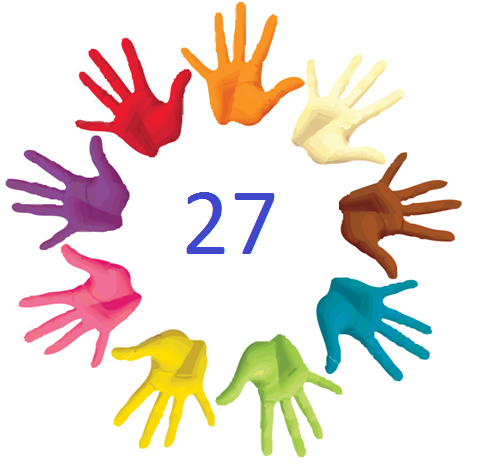 ACTA DE CONSTITUCIÓN “27 MANOS”En Palma de Mallorca, a las 10 horas del día 25 de enero de 2013 nos reunimos los alumnos/as de 5ºD del colegio Montesión para crear una cooperativa que se dedicará a la fabricación de diferentes productos para su posterior venta en un mercado de Palma.Después de haber llevado a cabo diferentes reuniones y pensar distintas opciones, hemos decidido por mayoría absoluta las siguientes decisiones:Nuestra empresa será una sociedad cooperativa llamada “27 manos”.La empresa estará formada por 27 socios/as.Cada socio/a aportará 5 euros de capital.Cada socio/a deberá rellenar una ficha de registro.Los estatutos se decidirán y elaborarán entre todos los socios/as.Y para que así conste, todos los socios/as  firmamos este documento.Firma de todos/as los/as socios/as de la empresa cooperativa “27 manos”